CURRICULUM VITAE Personal Details:Nationality	: Tunisian                                                                                                                                                      Date of Birth	: 08/01/1984                                                                                                                                                         Sex		: Male                                                                                                                                                                                                                                          Place of Birth	: Sousse                                                                                                                                                                                 Marital Status	: Single       Education:        Bachelor arts section in secondary school of Kalaa Sghira in 2005National Diploma of applied languages choice international trade in high institute of applied languages in business and tourism of Moknine in 2008.Work experience: 1) Rosy blue (UAE)Currently working in Jewel Corner kiosk branch under 7 C S Group from November 2014 till now.Job responsibilities:Attend the customers’ requests, suggestions, complaints, and inquiries.Giving advice and guidance on products to customers.Arrange and display the items in the kiosk.Concentrate to reach monthly sale target.Transfer and receive new stocks.Check cash report.Discuss with my seniors the ways to improve business2) Apparel company (UAE)Working in Tommy Hilfiger store as a sale associate with Apparel Company from April 2010 till September 2014.Job Responsibilities: Taking care of the customers by helping them and providing good customer service.Maintaining proper stock in the store.Pricing and updating each item.Arrange and displays items in the showroom.Provide outstanding customer service by greeting every customer with a warm and friendly greeting, use appropriate body language and apply active listening.Provide accurate product knowledge, explaining to the customer all the features and benefits of the item purchased and make customers aware of any special offer. Checking each item what is the best seller/ fast moving item and the non-moving item and give the report to the manager.  Manage Opening and closing procedure in the store such as making sale report and send it to the area manager and open statement and check cash report. Assist manager in planning and execution.2008: Training 3 month (Final study project) with STIA                                                                                                                                                                               Activities: Producing cars, bus2009: Working 1 year as sale assistant in Draxlmaier Group                                                                                                                                     Activities: Producing cables of carsLanguages: Arabic – nativeEnglish – goodFrench – goodGerman – mediumComputer Skills:Microsoft word, ExcelControl of navigationHobbies:ReadingTravellingListening to musicFirst Name of Application CV No: 1672296Whatsapp Mobile: +971504753686 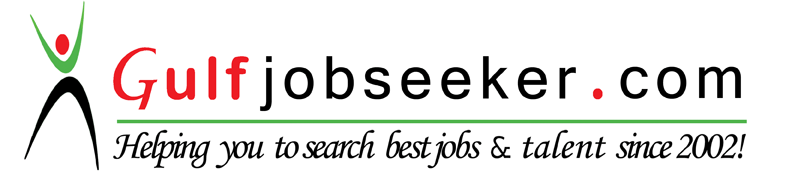 